Муниципальное казённое  дошкольное образовательное учреждение – детский сад комбинированного вида №  6 «Сказка» Барабинского района  Новосибирской областиННОД в старшей группе "Почему снег белый?"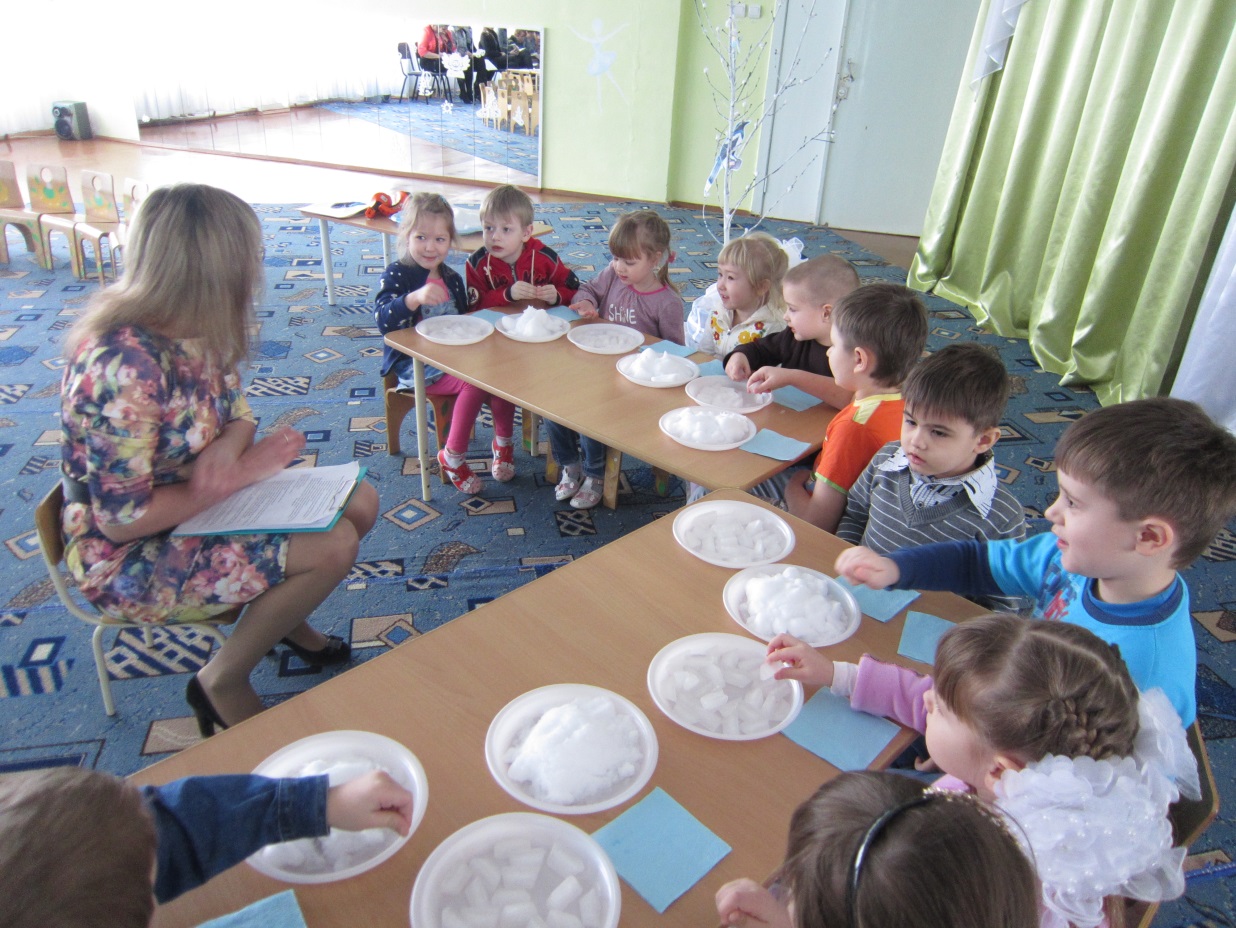 ВыполнилаВоспитатель первой квалификационной категории                                                                   Скосырская Ирина Владимировна"Почему снег белый?"Программные задачи: расширять у детей представления о явлениях неживой природы зимой;учить устанавливать связь между температурой воздуха и агрегатным состоянием воды;развивать интерес к самостоятельному наблюдению, стремление делиться с окружающими результатами своих наблюдений;развивать тактильные ощущения; развивать любознательность, мышление.Материал: 2 тазика, мягкая игрушка - Зайчик, вата, кусочек оргстекла, белая бумага и бумажная салфетка. Прозрачная пленка (целлофан), листы цветной бумаги (по количеству детей), ножницы, фонарик, иллюстрации с изображением восхода и заката зимой, пинцет.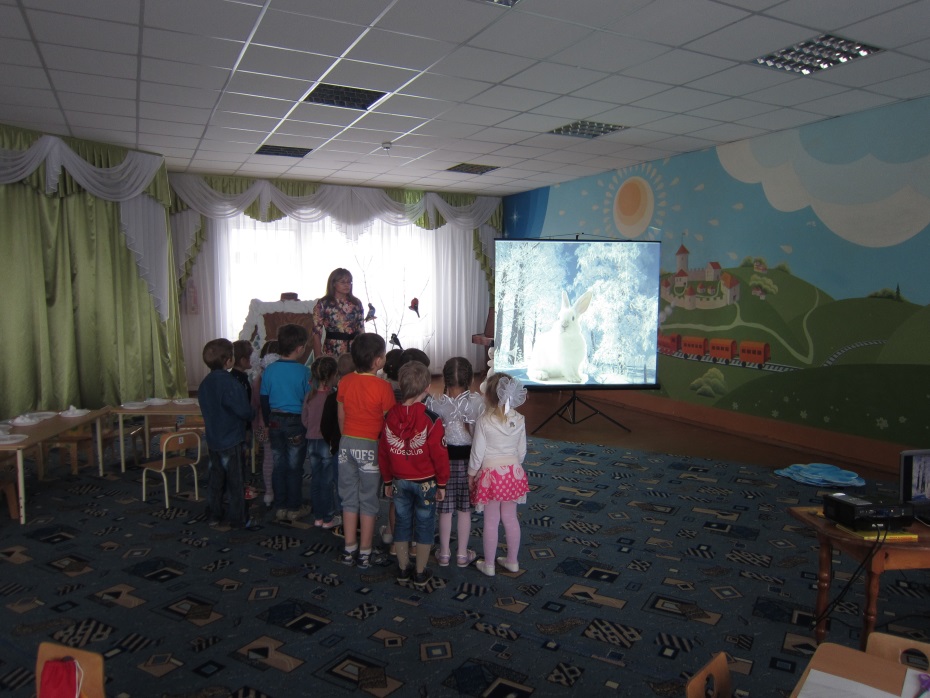 Ход занятияНе барашек и не кот,Носит шубу круглый год. Шуба серая – для лета,Для зимы другого цвета. (Заяц)- (Пришёл заяц). Здравствуйте ребята!- Здравствуй заяц!- Почему ты зайка такой взволнованный?+ Зачем мне быть белым, снег растает, и крутись потом на темной грязи, каждому хищнику хорошо заметный. Нет уж, лучше быть всегда серым. Себе спокойнее и врагам невдомек.- Ребята,  для чего зайцы зимой меняют серую шубку  на белую? (Чтобы их не видно было на снегу, маскируются, потому что снег белый).+ Да и никакой снег не белый, а розовый или даже сиреневый. - Ребята, а почему снег белый, а не другого цвета, как считает зайчик (мнения детей). - Давайте разбираться по – порядку (в одном тазике снег, в другом лёд).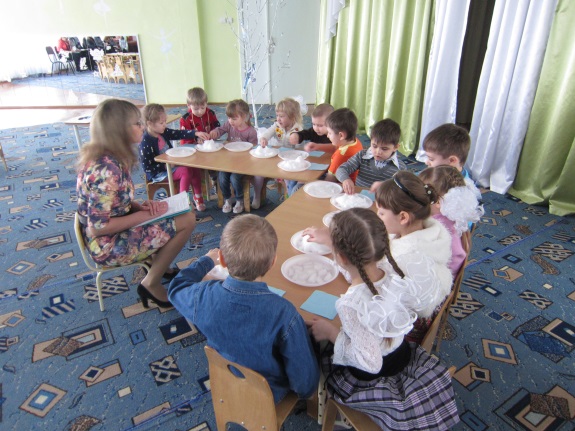 - Посмотрите на снег, потрогайте  – какой он? (белый, пушистый, мягкий, холодный).- А это что? (Лёд)  - Теперь рассмотрим лед,  - какой он? (гладкий, твердый, холодный, прозрачный)- А чем похожи снег и лед? (они в тепле тают, появились из воды и т.д.)- А чем они отличаются? (лед тает дольше, лед прозрачный, а снег белый и т.д.)- Давайте поиграем в игру, которая называется “Похоже – не похоже”.- У зайчика в мешочке лежат разные предметы, вы должны достать любой из них и сказать, чем этот предмет походит на снег или лед. Будьте внимательны. 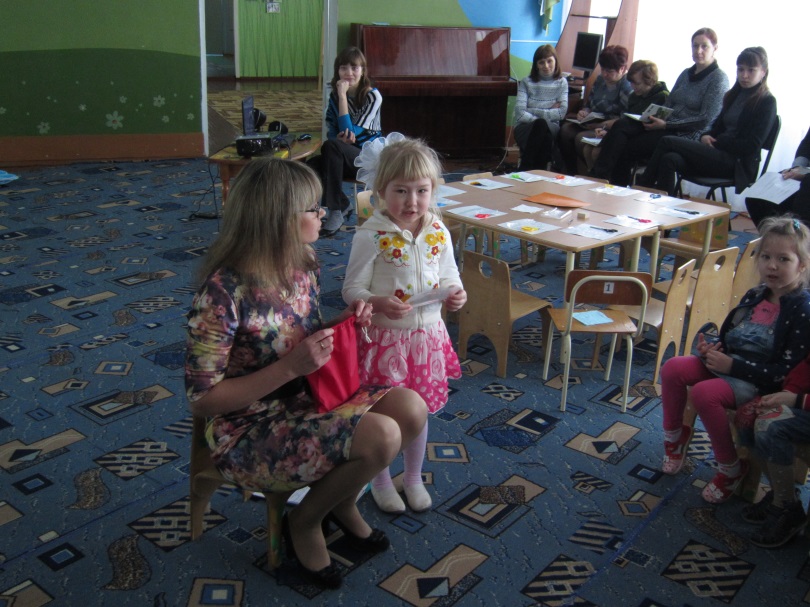 Дети описывают по одному предмету (вата, зеркало, оргстекло, белая бумажная салфетка, белый кубик).- Обратите внимание, как красиво в зимнем лесу, сколько  снежных сугробов намело! Из чего они состоят? (из снежинок). - Ребята, а давайте с вами посмотрим видеофильм о снежинках, и вы своими глазами  увидите, как получаются снежинки и какой большой путь они проходят (видео фильм).-  Вы теперь понимаете, почему все снежинки разные? - А помните, мы с вами рассматривали снежинки через увеличительное стекло? Какие они были? (маленькие, красивые и т. д.). На что они были похожи? (на звездочки, на тоненькие льдинки, были прозрачные).  - А если каждая снежинка прозрачная, тогда как же из таких, чуть заметных ледяных звездочек получается белый цвет у снега? Пока не совсем понятно, попробуем провести эксперимент, который  поможет найти ответ.- Если снежинки похожи на маленькие льдинки, тогда нам понадобится тонкий лед. А сможем мы его использовать в теплой комнате? (нет) Почему? (растает) Тогда нужно его чем-нибудь заменить похожим.Воспитатель обращает внимание детей на предметы, лежащие у него на столе. 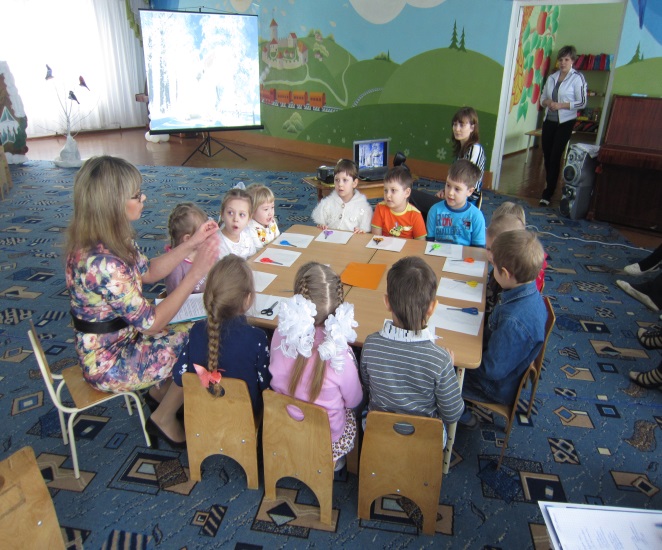  - Вот посмотрите на эти предметы и выберите наиболее подходящий (дети выбирают из трех предметов - салфетка, пленка, белый лист).  - Чем похожа пленка на лед? (гладкая, прозрачная)- Давайте посмотрим через нее на вещи. Видно? А теперь положите ее на цветную бумагу. Хорошо видно пленку на цветном листе? (нет) Почему? (она прозрачная)- А теперь давайте попробуем сложить нашу “ льдинку” в несколько слоев. - Посмотрите, изменилось ли что-нибудь? Попробуйте приложить к цветной бумаге (она стала не совсем прозрачной). Но все - таки, через нее видно цвет бумаги.- Если снежинки очень маленькие, тогда и нашу “льдинку” нужно разделить на много маленьких ледяных снежинок. Как это можно сделать? (разрезать на мелкие кусочки)- Теперь полученные кусочки соберем вместе (сыпем  в кучку). - Посмотрите, что произошло? (появился белый цвет)Воспитатель берет пинцетом один кусочек пленки. 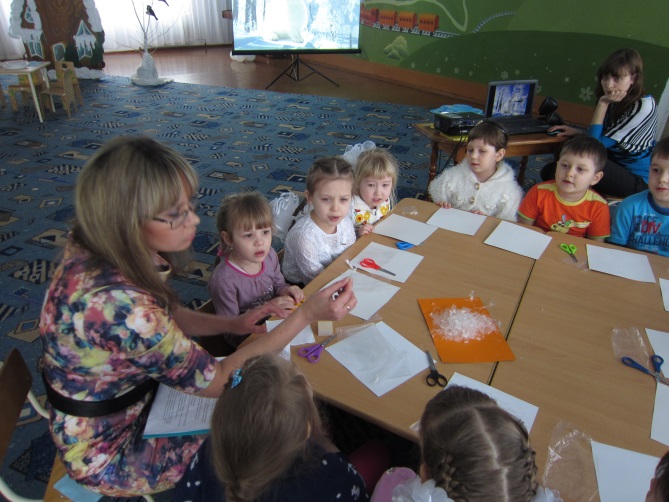 -Посмотрите на этот маленький кусочек пленки. Он белый? (нет) А какой он? (прозрачный)- Да, он такой же прозрачный, как и большой лист в начале опыта, а когда мы его кладем вместе с другими в кучку, то он кажется белым.- Ну,  ребята, я думаю, вы устали. Давайте отдохнём!Физ. минутка «снежинки и облачко» На полу разложены облака (на один меньше, чем детей). Это облака. Вы – снежинки. Пока звучит музыка, свободно перемещаетесь по группе. Как только музыка остановилась, каждая «снежинка» должна занять любое «облако». «Снежинка», которой не хватило «Облака», испарилась 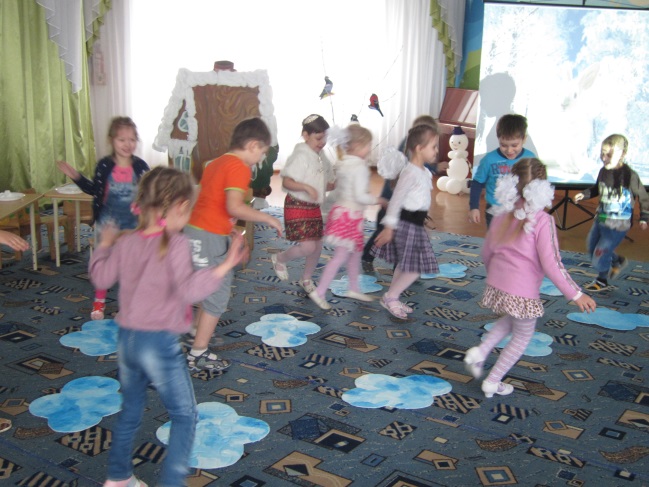 (Игра проводится 2-3 раза).- Ребята, как вы думаете, как появился белый цвет у нашего “снега”? А секрет оказывается вот в чем. Большой лист прозрачной пленки пропускает много лучей света, а отражает мало, а когда маленькие кусочки сложили в беспорядке, в несколько слоев, то они стали плохо пропускать свет, под ними уже не видно цвета бумаги, но зато стали лучше отражать свет в разные стороны.- Наступила весна и стало солнышко пригревать, что происходит со снегом? (снег тает,  бегут ручьи, образуются лужи).- Какие  три состояния воды в природе вы знаете? (вода может быть твёрдая, жидкая и газообразная).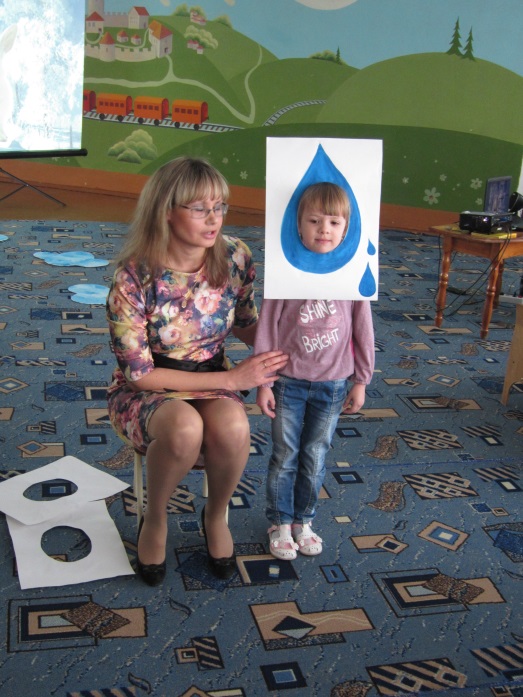 - Давайте поиграем в игру «Угадай, что — ты?», нам нужен один  желающий,…. Саша  вставляешь лицо в окошечко, вокруг которого нарисовано его состояние воды. Саша задаёт вопросы,  касающиеся признаков воды, а мы должны отвечать только «Да» или «Нет». Игра продолжается до тех пор, пока Саша не догадается, что он такое, вода в каком виде. - Днем, когда светло, мы видим снег белым, но почему же зайчишка видел снег другим цветом?-  Посмотрите на картины, которые изображены на слайде и скажите, каким цветом нарисовали снег художники? (сиреневым, розовым)- Действительно. Вечером или ранним утром снег может приобретать розовый оттенок. Солнечные лучи в это время становятся уже не белыми, а розовыми.- Хотите, я вам покажу, и вы сами все увидите. (чтобы получить фонарики разного цвета я на пленку наношу краску разных цветов, включаю фонарик и освещаю снег в тазике разным светом). 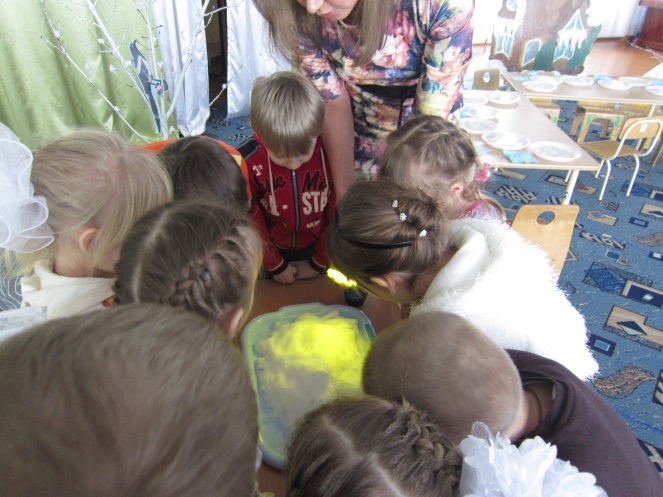 - Так вот зайчик выходит снег белый, а на снегу ты видел только отражение солнечных лучей.- Теперь понимаешь, почему зимой выгодно иметь белую шубку! Если будешь бегать в серой шубке, то лесной зверь тебя быстро найдёт и поймает. (показываю  мимикрию: накладываю на белый лист бумаги  серого зайчика).-  Маскировочная окраска зверька делает его незаметным. (белого зайчика).- Ребята, а пора ли сейчас зайцам менять белые шубки на серые? Почему?(С приходом весны зайцы меняют зимние шубки на летние, потому что серый цвет больше подходит к весенней и летней окраске леса.)+ Спасибо, ребята, я теперь  всё понял!   А вам на память о нашей встрече я дарю вот такие снежинки.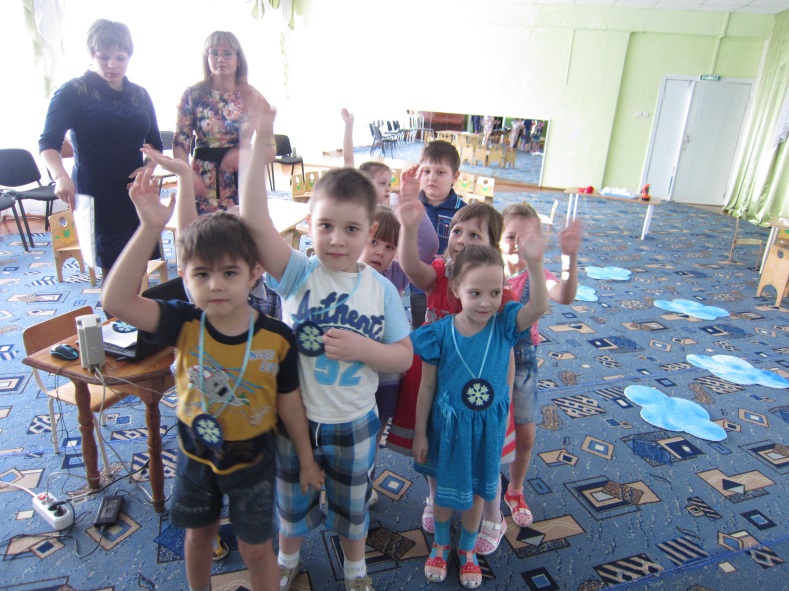 